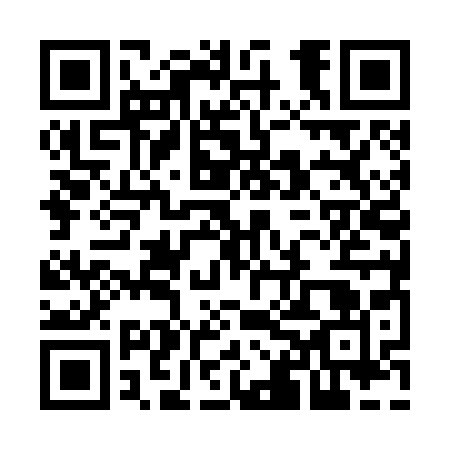 Ramadan times for Cottage Green, Virginia, USAMon 11 Mar 2024 - Wed 10 Apr 2024High Latitude Method: Angle Based RulePrayer Calculation Method: Islamic Society of North AmericaAsar Calculation Method: ShafiPrayer times provided by https://www.salahtimes.comDateDayFajrSuhurSunriseDhuhrAsrIftarMaghribIsha11Mon6:146:147:261:204:407:147:148:2612Tue6:136:137:251:194:407:157:158:2713Wed6:116:117:231:194:417:167:168:2814Thu6:096:097:221:194:417:177:178:2915Fri6:086:087:201:194:427:187:188:3016Sat6:066:067:191:184:427:197:198:3117Sun6:056:057:171:184:437:207:208:3218Mon6:036:037:161:184:437:217:218:3319Tue6:026:027:141:184:447:217:218:3420Wed6:006:007:131:174:447:227:228:3521Thu5:585:587:111:174:447:237:238:3622Fri5:575:577:101:174:457:247:248:3723Sat5:555:557:081:164:457:257:258:3824Sun5:535:537:061:164:467:267:268:3925Mon5:525:527:051:164:467:277:278:4026Tue5:505:507:031:154:467:287:288:4127Wed5:485:487:021:154:477:297:298:4328Thu5:475:477:001:154:477:307:308:4429Fri5:455:456:591:154:477:317:318:4530Sat5:435:436:571:144:487:327:328:4631Sun5:425:426:561:144:487:337:338:471Mon5:405:406:541:144:487:347:348:482Tue5:385:386:531:134:497:357:358:493Wed5:375:376:511:134:497:367:368:504Thu5:355:356:501:134:497:377:378:515Fri5:335:336:481:124:507:377:378:526Sat5:325:326:471:124:507:387:388:537Sun5:305:306:451:124:507:397:398:558Mon5:285:286:441:124:507:407:408:569Tue5:275:276:421:114:517:417:418:5710Wed5:255:256:411:114:517:427:428:58